Управляющая компания  ООО «Жилкомсервис №2 Калининского района»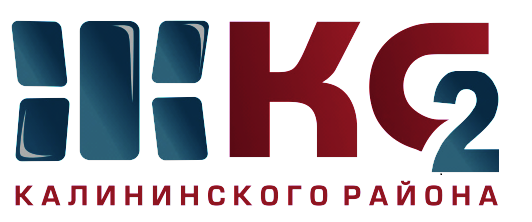 Проведение текущего ремонта общего имущества МКД по ООО "Жилкомсервис № 2  Калининского района"Проведение текущего ремонта общего имущества МКД по ООО "Жилкомсервис № 2  Калининского района"Проведение текущего ремонта общего имущества МКД по ООО "Жилкомсервис № 2  Калининского района"Проведение текущего ремонта общего имущества МКД по ООО "Жилкомсервис № 2  Калининского района"Проведение текущего ремонта общего имущества МКД по ООО "Жилкомсервис № 2  Калининского района"Проведение текущего ремонта общего имущества МКД по ООО "Жилкомсервис № 2  Калининского района"Проведение текущего ремонта общего имущества МКД по ООО "Жилкомсервис № 2  Калининского района"Проведение текущего ремонта общего имущества МКД по ООО "Жилкомсервис № 2  Калининского района"Проведение текущего ремонта общего имущества МКД по ООО "Жилкомсервис № 2  Калининского района"Проведение текущего ремонта общего имущества МКД по ООО "Жилкомсервис № 2  Калининского района"за период с 02.12.2019 по 06.12.2019за период с 02.12.2019 по 06.12.2019за период с 02.12.2019 по 06.12.2019за период с 02.12.2019 по 06.12.2019за период с 02.12.2019 по 06.12.2019за период с 02.12.2019 по 06.12.2019за период с 02.12.2019 по 06.12.2019за период с 02.12.2019 по 06.12.2019за период с 02.12.2019 по 06.12.2019за период с 02.12.2019 по 06.12.2019Адреса, где проводится текущий ремонтАдреса, где проводится текущий ремонтАдреса, где проводится текущий ремонтАдреса, где проводится текущий ремонтАдреса, где проводится текущий ремонтАдреса, где проводится текущий ремонтАдреса, где проводится текущий ремонтАдреса, где проводится текущий ремонтАдреса, где проводится текущий ремонтАдреса, где проводится текущий ремонткосметический ремонт лестничных клетокосмотр и ремонт фасадовобеспечение нормативного ТВРгерметизация стыков стенов. панелейремонт крышликвидация следов протечекустановка энергосберегающих технологийремонт квартир ветеранам ВОВ, инвалидов, малоимущих гражданпроверка внутриквартирного оборудованияУправляющая компания, ответственная за выполнении работ12345678910С. Ковалевской, д. 12 корп. 1 - 4 пар в работеВавиловых, д. 5 корп. 1 - 2 пар - в работеЛиквидация граффити - Гражданский пр., 43/1,49/2,15/1 Тихорецкий пр.,39,25/1, 31/1, Байкова, д. 1 Очистка  кровель МКД от снега - Бутлерова 14,16,16/2,18,20,24,26,28, 30, Верности, 3, Гражданский пр., д. 9,9а,9/3,9/4,9/5,15/2, 15/3,15/4,17,19/3,21/1,21/2, 25/1,25/2,29,31/2,31/3,31/4,43/1,43/2,45/1,45/2,47/1,47/2,49/1,49/2,51/1,51/4,63,65,66/2,68,70/1,70/2,70/3,72, 74/2, 74/3,76,78,80/1,80/2, 80/3, 82/1,82/2, Науки, д. 12/1,12/4, 12/5,12/7,12/8,31, 65, Непокоренных, д. 13/1,13/2,13/5, Тихорецкий пр., д. 7/3, Хлопина, 9/1,9/3Науки пр., д. 14/4 кв. 77 - работы законченыА. Байкова, д. 1 кв. 121 - работы законченыУстановка энергосберегающих Светильников в подвалах, С. Ковалевской, д. 10Гражданский пр., д. 73 - установка энергосберегающих светильников на лестничных клеткахГражданский пр., д. 15/1,15/2,15/3 - проверка и ремонт внутридомового газового оборудованияООО «Жилкомсервис №2 Калининского района»